	APS SWIM SCHOOL (S) PTE LTD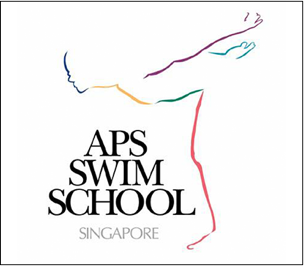 	Email: classplacement@apsswim.com	Tel: 67775823	Mailing address: Orchard P.O. Box 788, S(912327)Change of Class Request Form*Do note that there will be an admin fee of $5 for Change of Class request regardless of class availability, hence kindly submit 'Change of Class Form' over the front counter. Thank you.Date:      Parent’s Questionnaire / Checklist (Important)Reason for requesting change:     Change of class terms & conditions:I understand that this request is subjected to class availability, and the waiting time will vary.Until a new time is confirmed with a Placement Coordinator, the current class arrangement will remainI accept that a request to change class will likely mean a change of swim teacher as well.An administrative charge of $5 applies for  every change of classKindly note that the fee is non-refundable regardless if there is an available change or not (subjected to availability).  I ACCEPT (Please Tick)Please proceed to fill in the remaining necessary details so as to ensure a smooth placement process. We will contact you soon.
Student InformationSurname      		Given Name (S)     		Gender     Date of Birth (DD/MM/YYYY)      		Parents/Guardian InformationSurname      		Given Name (S)     			Relationship to Student      Mobile No.      	Work No.      	Home No.       Email Address      Best time to contact you (please select)AM  PM   Mobile No.  Work No.  Home No. Current Class InformationDay of Lesson:      	 Location:      	Program: LTS Endurance  Cross Training Present Swim Teacher:      	 Last Learn-To-Swim badge received (if any):      Time Options (Please  as many options as possible)Learn-To-Swim ProgramWed: 	4pm 	5pm Thu:	4pm 	5pm Fri:	4pm 	5pm Sat:	9am 10am 11am 3pm 4pm 5pm 6pmSun:	9am 10am 11am 3pm 4pm 5pm 6pmEndurance ProgramFarrer Park 						ACJC Tue: 	6:30pm 	7:30pm  			Wed: 	6:30pm 	7:30pm Thu:	6:30pm 	7:30pm 			Fri:	6:30pm 	7:30pm Sat:	9am 10am 11am 3pm 4pm 5pm 6pmSun:	9am 10am 11am 3pm 4pm 5pm 6pmCross Training ProgramFarrer Park 						ACJC Wed: 	6:30pm 	7:30pm  			Tue: 	6:30pm 	7:30pm Fri:	6:30pm 	7:30pm 			Thu:	6:30pm 	7:30pm Sat:	9am 10am 11am 3pm 4pm 5pm 6pmSun:	9am 10am 11am 3pm 4pm 5pm 6pm*Office Use: If request form is filled on behalf of client by APS staff, please indicate as required below:Name of staff:						Signature:*Office Use OnlyFirst Offer:						‘A’ – Accept	‘P’ – Pending	‘R’ – RejectSecond Offer:						‘A’ – Accept	‘P’ – Pending	‘R’ - RejectDate PlacedPlaced byLocationDay of ClassTime of ClassSwim TeacherDate/Time CalledContentAStart DatePRDate PlacedPlaced byLocationDay of ClassTime of ClassSwim TeacherDate/Time CalledContentAStart DatePR